Тарату көне: 2022 елның 07 ноябреТатарстанда 4 мең гаилә бала туганда бер тапкыр бирелә торган пособие алды          Быел Татарстан Пенсия фонды 4 мең гаиләгә бала тугач бер тапкыр бирелә торган пособие тапшырды. Түләүләрнең гомуми суммасы 78,5 млн сум тәшкил итә. Һәр балага 20 472,77 сум күләмендә бер тапкыр түләнә торган пособие эшләмәүче ата-анага, опекунга, уллыкка алучы яисә баланың тәрбиягә алган ата-анасына фонд тарафыннан билгеләнә. Пособие югары, урта яисә өстәмә һөнәри белем бирү учреждениеләренең көндезге бүлекләрендә укучыларга Пенсия фондыннан, эшләүче ата-анага эш урыны буенча  түләнә.           Пособиене рәсмиләштерү өчен Пенсия фондының клиентлар белән эшләү хезмәтендә яки күпфункцияле үзәктә гариза бирергә кирәк. Әгәр гаиләнең пособиегә хокукы барлыгы турында раслаучы барлык белешмәләр тиешле оешмалардан фондка керсә, түләү гариза буенча гына билгеләнәчәк.  Ниндидер мәгълүматлар җитмәгән очракта, түләүгә хокук бала туу турында таныклык һәм  ата яисә ананың эш урыныннан пособие элек билгеләнмәгән дигән белешмә белән раслана. Пенсия фонды линиясе буенча пособие алу өчен, гариза биргән вакытка ата-аналарның икесе дә эшләмәүче булырга тиеш.           Гаризаны бала туганнан соң 6 айдан да соңга калмыйча тапшырырга кирәк. Пенсия фондында гаризалар ата-аналардан, оешмалардан документлар һәм кирәкле белешмәләр кергән көннән алып 10 эш көнендә карала. Аерым очракларда бу вакыт 20 эш көненә кадәр озайтылырга мөмкин. Мөрәҗәгать уңай хәл ителгән очракта, акча 5 эш көнендә түләнә.             Исегезгә төшерәбез, 2022 елдан бала тугач бер тапкыр бирелә торган  пособие балалары булган гаиләләргә ярдәм итүнең башка чаралары белән бергә социаль яклау органнарыннан Пенсия фондына тапшырылды.Россия Пенсия фондының https://es.pfrf.ru сайтындагы гражданинның шәхси кабинеты аша дәүләт хезмәтләреннән, Пенсия фонды сервисларыннан файдаланыгыз!Россия Пенсия Фондының Татарстан Республикасы буенча бүлекчәсенең Контакт –үзәге  8 800 600 00-00Интернет-ресурслар pfr.gov.ru, sprrt.ru     	www.vk.com/pfr_rt,   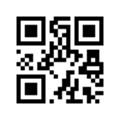 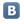       	www.ok.ru/group/pfrtatarstan  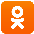      	https://t.me/PFRTATARbot8-960-088-30-74 Россия Пенсия Фондының Татарстан Республикасы буенча бүлекчәсенең пресс-службасы (843) 279-25-13, pressa.pfr@gmail.com